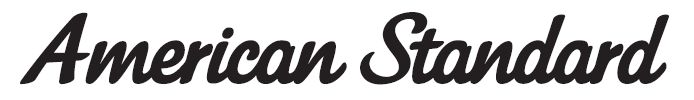 Loven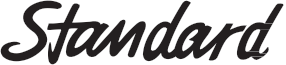 FFAS1M06-101500BF0Basin Mono Faucet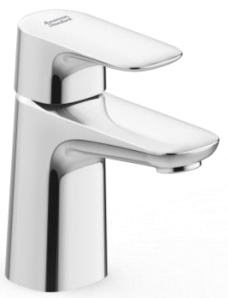 FEATURESModern design that can fit with any style of bathroomCeramic disc valve for a life time useStrong brass constructionNickel and chromium plating for durable finishW/O POP-UP DrainM24x1 1.5GPM PCA AeratorFlow Rate @ 0.1 MPa : 3.6 L/MinSPECIFICATIONSBasin mono faucetSpout reach: 94 mmSpout height:  83 mm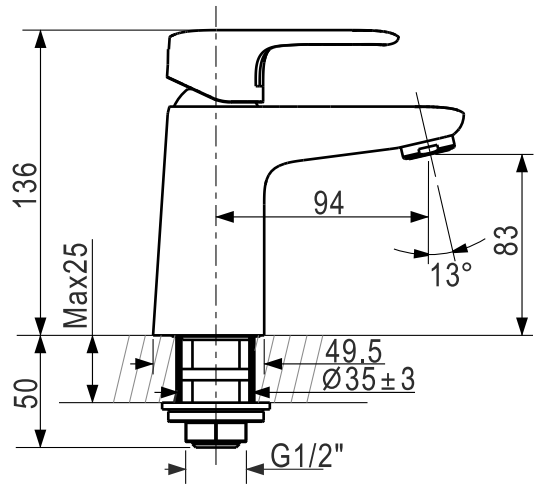 FINISHES AVAILABILITYChrome (- CP)AWARDS WON N/ASHIPPING WEIGHTProduct gross weight:  1.15kg /set Product net weight:  1.0kg /set STANDARDS CRITERIATIS 2067-2552GB 18145-2014This document is the property of American Standard. It can neither be reproduced, nor communicated, without authorization.American Standard reserves the right to change dimensions and specifications without notice, we assume no liability for the use of obsolete dimensions.